ČETRTEK, 16. 4. 2020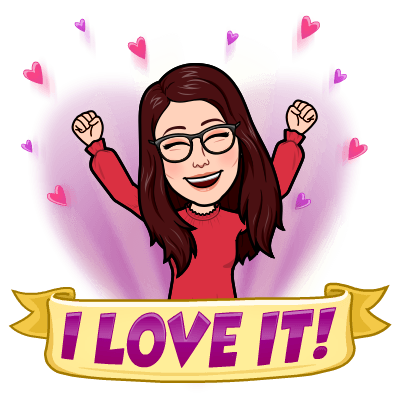 Dobro jutro. Želim ti uspešen dan. ŠPO – Zadevanje ciljaNa malo višjo podlago, npr. zunanjo mizo, postavi prazno plastenko. Vzemi žogo in iz oddaljenosti 2-3 metrov poskušaj plastenko zadeti. Nalogo si lahko otežiš, da v plastenko naliješ vodo ali da vzameš teniško žogico ali pa da vzameš, kakšen manjši predmet ali pa povečaš oddaljenost mesta meta. Kolikokrat ti uspe podreti plastenko v 5 minutah? Tekmuj z nekom, ki ima čas.SLJ – Skrb za zdravjeKer je tema zelo povezana z vsebino SPO, bi želela, da se zelo potrudiš in v SDZ 2/ 54, 55, 65 prebereš vsa tri besedila.  Beri glasno, natančno, v pravem tempu, pri težjih besedah bodi še posebej pazljiv-a. Beri z razumevanjem, saj moraš znati USTNO odgovoriti na vsa vprašanja, ki so vezana na posamezno besedilo. Z glasnim branjem se pripravljaš na preverjanje in ocenjevanja branja, ki se približuje.SLJ – Skrb za zdravje To uro se zopet posveti ponavljanju znanja pri SPO. Pomagaj si s spodnjo povezavo. Opozarjam na napako v posnetku pri delih telesa. Pod točko 2. je še vedno zapisano, da je požiralnik. Požiralnik je povezan z želodcem, sapnik pa s pljuči.www.youtube.com/watch?v=Zw7-GPku7Zk&fbclid=IwAR30V0lBz3JEfBha7Zn-SvQPn9iMLf3RogHW_f--RDfmMnBmPKgIrx1b8u8MAT – Različne merske enoteOb nalogah v SDZ3/23, 24 utrdi znanje o merskih enotah ter ponovi prejšnjo snov. Za ponovitev naredi še v RZLB 2/ 33.  Za sprostitev in popestritev učenja pa te bodo zopet čakale tudi naloge v spletni vadnici Moja matematika. Lahko se jih lotiš pred nalogami v delovnih zvezkih.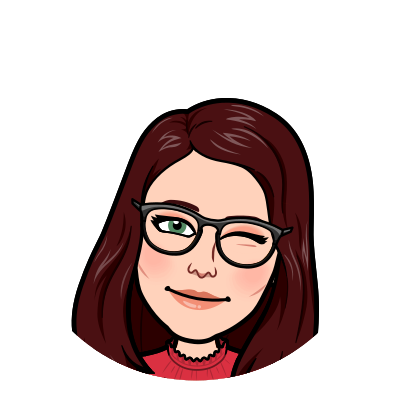 SPODNJE ZADOLŽITVE SO ZA TISTE, KI OBISKUJEJO DOPOLNILNI POUK.Rešuj vaje na:www.digipuzzle.net/minigames/classichangman/hangmanquiz_si_velika_zacetnica.htm 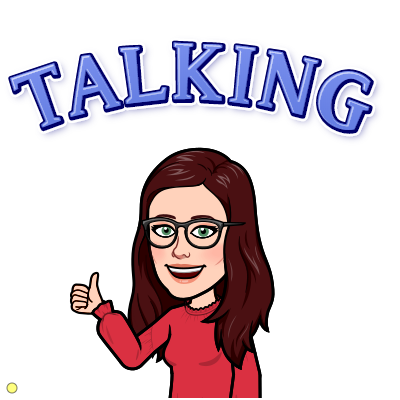 Lep dan ti želim, učiteljica Katarina. 